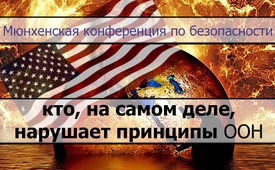 Мюнхенская конференция по безопасности – кто, на самом деле, нарушает принципы ООН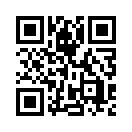 С 17 по 19 февраля 2017 года состоялась 53 Мюнхенская конференция по безопасности с тридцатью главами государств и сотнями переговоров. Западные СМИ проявили беспокойство, т.к. в конце осталось чувство неуверенности: американская внешняя политика стала непредсказуемой. «Западно-либеральному мировому порядку, господствующему со времён Второй мировой войны и, особенно, с момента окончания «холодной войны» пришёл конец», – заявил министр иностранных дел России Сергей Лавров.С 17 по 19 февраля 2017 года состоялась 53 Мюнхенская конференция по безопасности с тридцатью главами государств и сотнями переговоров. Западные СМИ проявили беспокойство, т.к. в конце осталось чувство неуверенности: американская внешняя политика стала непредсказуемой. «Западно-либеральному мировому порядку, господствующему со времён Второй мировой войны и, особенно, с момента окончания «холодной войны» пришёл конец», – заявил министр иностранных дел России Сергей Лавров. И это не напрасно.., как признал даже корреспондент швейцарского радио и телевидения (SRF) Фредди Гштайгер. Однако лишь для того, чтобы тут же озабоченным тоном задать вопрос, что же тогда является альтернативой. Гштайгер дословно: «Возможен был бы мировой порядок, который строится не на превосходстве одного государства, но на принципах, правах народов, на соглашениях, в общем, на мультилатеральных, т.е. многосторонних организациях. ЕС, ОБСЕ, ООН – они должны приобретать всё большее значение. Генеральный секретарь ООН Антониу Гутерриш в Мюнхене дал понять: «Это был бы правильный путь». Но Гштайгер тут же снова разбил эту «надежду», и сразу были найдены виновные: «Хотя из Пекина и Москвы есть формальные признания «за ООН», но ценности Всемирной организации, будь то права человека или неприкосновенность территорий, однако не разделяются. Россия показывает это в Украине, Пекин в присвоении дальнейших морей», – заявил корреспондент SRF Гштайгер.

Но ещё раз.., как же это было с ценностями и принципами ООН, и кто, главным образом, их нарушал? Очевидно, Гштайгер не выполнил своё домашнее задание. Ведь тогда он прочитал бы об этом на веб-странице SRF. Там, 11 мая 2016 года, была опубликована беседа выдающегося  швейцарского историка и исследователя по вопросам мира, доктора Даниэле Ганзера с SRF News. 

Сначала об Уставе ООН от 1945 года, который, согласно Ганзеру, не оставляет никаких сомнений: «Народам запрещается, для удовлетворения своих собственных интересов, нападать на другие государства, разжигать в них революции или свергать правительства». В действительности же, государства, подписавшие Устав, как например США, Великобритания и другие страны НАТО и т.д. за прошедшие годы нарушили этот закон более 50-ти раз, без каких-либо последствий, как пояснил доктор Ганзер каналу SRF. Список длинный, Ганзер и SRF назвали следующие примеры: 

- В 1953 году иранское правительство было свергнуто британской службой внешней разведки МИ-6. План был утверждён премьер-министром Великобритании Уинстоном Черчиллем и американским президентом Дуайтом Д. Эйзенхауэром. 
- В 1954 году США через службу внешней разведки ЦРУ провела операцию секретной службы в Гватемале. При этом был свергнут президент Хакобо Арбенс Гусман. Согласно SRF, такое вмешательство в суверенитет нации является запрещённым. 
- 17 апреля 1961 года в заливе Свиней на юге острова Куба высадилась американская бригада, в состав которой входило около 1500 солдат. Поддерживаемое ЦРУ вторжение было проведено с целью свержения революционного правительства во главе с Фиделем Кастро. Вторжение не удалось, и вопреки сопротивлениям ЦРУ, было отменено по приказу тогдашнего президента США Кеннеди. 
- В 1965 г. по приказу президента Линдона Джонсона войска армии США вмешались в Доминиканскую революцию. Действие, строго запрещенное Уставом ООН. 
- С февраля 1965 года президент США Линдон Джонсон без мандата ООН подверг бомбардировке северный Вьетнам. 
- 25 октября 1983 года началось вторжение США в Гренаду, островное государство в Карибском море. В результате правительство Гренады был свергнуто. Международно-правовая легитимность вмешательства была весьма спорной и подвергалась критике со стороны Генеральной Ассамблеи ООН. 
- 20 декабря 1989 года американские войска вторглись в Панаму из-за водного пути, а именно Панамского канала. Акт, который массивно подвергался критике и нарушает Устав ООН. 
- С 24 марта по 9 июня 1999 года страны НАТО нападают на Союзную Республику Югославию, не имея на это мандата ООН. 
- 20 марта 2003 года началось противоречащее международному праву военное вторжение США, Великобритании и «коалиции желающих» в Ирак. По словам д-ра Ганзера, Джордж Буш и Тони Блэр выманили легитимность обманным путем, в частности, что Ирак обладает оружием массового уничтожения.
- Хотя в 2011 году, в ливийской войне, Совет Безопасности ООН дал согласие на введение бесполетной зоны, тем не менее, администрация США сделала из этого насильственное свержение правительства Ливии. Ливия была объявлена «осью зла», чтобы, по словам Ганзера: «Все последующие пренебрежения международным правом совершать под видом военной помощи». 
– В феврале 2014 года было свергнуто законное правительство Украины. Как доказано, путч был поддержан и профинансирован США. Противозаконный переворот вызвал тогда гражданскую войну в Восточной Украине.  По словам доктора Ганзера, это не имеет ничего общего с вмешательством России, как это всё время утверждается Западом. 
–Также и война, идущая в Сирии, по словам доктора Ганзера, относится к этому ряду нарушений основного Устава ООН. Напоминаем: международное право допускает применение силы на территории другого государства только при трёх условиях: 1. по решению Совета безопасности ООН; 2. в качестве самообороны и 3. по просьбе властей этого государства. Только Россия выполняет одно из этих условий, так как она, по просьбе президента Сирии Башар аль-Асада, бомбардирует позиции ИГ. 


Это примеры, приведённые доктором Даниеле Ганзером и SRF от том, как вопреки основному Уставу ООН происходили нападения на другие страны и свергались правительства. „Это не выразить иначе, – говорит Ганзер, – с 1945 года страны-победители Второй мировой войны всё снова ведут скрытые войны, хотя они запрещены.“ Едва-ли можно оспаривать то, что при этом, за небольшим исключением, речь почти всегда идёт об акциях правительства США. Даже SRF пришлось опубликовать на своих веб-сайтах такие доказуемые исторические факты. Как раз поэтому кажется всё более подозрительным, почему это не оказывает никакого влияния на актуальные сообщения SRF, а также других ведущих западных СМИ? Так корреспондент SRF Гштайгер не упомянул ни одного примера, не говоря уже о том, чтобы привести исчерпывающие доказательства беспрерывного нарушения принципов ООН правительством США. Также не было упомянуто, что правительство США никогда по-настоящему не привлекалось за это к ответственности. Только незнание или халатное умалчивание? Ведь если бы все нации, включая США, держались принципов ООН, таких как территориальная неприкосновенность и запрет свержения правительства, то кто бы имел что-то против мирового порядка, который строится на принципах, предложенных Гштайгером вначале?от dd.Источники:www.srf.ch/news/international/vom-gipfeltreffen-bleibt-ratlosigkeit
www.srf.ch/news/international/ruag-die-taeter-koennen-sich-ins-faeustchen-lachen
www.srf.ch/sendungen/einstein/die-anatomie-von-verschwoerungstheorien
https://de.wikipedia.org/wiki/Operation_Ajax
https://de.wikipedia.org/wiki/Operation_PBSUCCESS
https://de.wikipedia.org/wiki/Invasion_in_der_Schweinebucht
https://de.wikipedia.org/wiki/Operation_Power_Pack
https://de.wikipedia.org/wiki/US-Invasion_in_Grenada
https://de.wikipedia.org/wiki/US-Invasion_in_Panama
https://de.wikipedia.org/wiki/Kosovokrieg
https://de.wikipedia.org/wiki/IrakkriegМожет быть вас тоже интересует:#DanieleGanser-ru - Даниель Ганзер - www.kla.tv/DanieleGanser-ruKla.TV – Другие новости ... свободные – независимые – без цензуры ...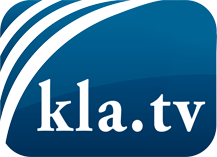 О чем СМИ не должны молчать ...Мало слышанное от народа, для народа...регулярные новости на www.kla.tv/ruОставайтесь с нами!Бесплатную рассылку новостей по электронной почте
Вы можете получить по ссылке www.kla.tv/abo-ruИнструкция по безопасности:Несогласные голоса, к сожалению, все снова подвергаются цензуре и подавлению. До тех пор, пока мы не будем сообщать в соответствии с интересами и идеологией системной прессы, мы всегда должны ожидать, что будут искать предлоги, чтобы заблокировать или навредить Kla.TV.Поэтому объединитесь сегодня в сеть независимо от интернета!
Нажмите здесь: www.kla.tv/vernetzung&lang=ruЛицензия:    Creative Commons License с указанием названия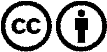 Распространение и переработка желательно с указанием названия! При этом материал не может быть представлен вне контекста. Учреждения, финансируемые за счет государственных средств, не могут пользоваться ими без консультации. Нарушения могут преследоваться по закону.